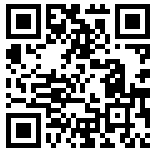 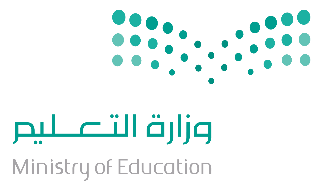 اختبار الفترة الأولى مادة المهارات الرقمية للصف (السادس)
 الفصل الدراسي الثاني للعام 1445هـاسم الطالب: .................................................................. الصف: .................السؤال الأول / ضع صح أو خطأ أمام العبارات التالية: 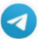 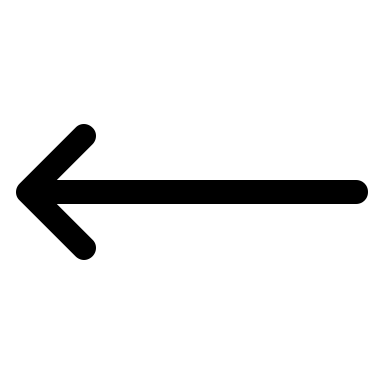 السؤال الثاني / اختر الإجابة الصحيحة:                                                                                                      معلم المادة / غزي بن مساعد الغزياختبار الفترة الأولى مادة المهارات الرقمية للصف (السادس)
 الفصل الدراسي الثاني للعام 1445هـاسم الطالب: .................................................................. الصف: .................السؤال الأول / ضع صح أو خطأ أمام العبارات التالية: السؤال الثاني / اختر الإجابة الصحيحة:                                                                                                      معلم المادة / غزي بن مساعد الغزيمالــســــــــــــــــــــــــــــــــــــــــــــــــــــــــــــــــــــــــــــــــــــــــــــــؤال:صحخطأ1الموقع الإلكتروني: هو مجموعة من الصفحات الإلكترونية المترابطة.2الصفحة الرئيسية: هي آخر صفحة في الموقع الإلكتروني وغير مهمة.3تستخدم أداة مواقع قوقل (Google sites) في تصميم المواقع الإلكترونية.4لتصميم موقع بواسطة أداة مواقع قوقل يجب أن يكون لديك حساب قوقل.5يمكن حذف (الصفحة الرئيسية) بعد تعيينها.                      6نشر موقع إلكتروني يجعله متاحا للجمهور ويتمكن الجميع من رؤيته.7المعلومات: هي حقائق أولية لم يتم تنظيمها ولا تفسيرها.   8أنواع البيانات: أبجدية و عددية و أبجدية عددية.       9تتكون البيانات العددية من جميع الحروف الأبجدية والفراغات.10السجل في قاعدة البيانات: هو مجموعة كاملة من المعلومات التي تشير إلى كيان معين.  11من البرامج التي يمكن استخدامها لإنشاء قاعدة بيانات مايكروسوفت بوربوينت.12لنسخ سجلات أو قصها أو حذفها في برنامج الإكسل يجب تحديدها أولا.13نستطيع فرز النصوص من الأصغر إلى الأكبر.  14فرز التواريخ يكون من الأحدث إلى الأقدم والعكس.  1تتيح لك أداة مواقع قوقل :2لكتابة نص في الموقع أثناء تصميمه ندرج:أكتابة ملفات نصية.أصورة.بتقديم عروض تقديمية.بمقطع فيديو.جتصميم ملفات فيديو.جملف صوتي.دإنشاء مواقع إلكترونية.دمربع نص.3يمكنك استخدام رمز سهولة القراءة لـ:4أيقونة المرساة مفيدة في:أتغميق لون خلفية الصورة.أتغيير الصورة.بلحذف الصورة.بوضع الصورة في أماكن مختلفة على الصفحة.جلزيادة سطوع الصورة.جحذف الصورة.دتغيير الصورة.دزيادة سطوع الصورة5يفيد تعداد الصفحات في الموقع الإلكتروني في :6من معايير الفرز والتصفية في الإكسل:أالتنظيم. أالترتيب الأبجدي. بالمرونة. بالترتيب الرقمي. جتحسين تجربة المستخدم.جالترتيب الزمني.دجميع ما سبق.دجميع ما سبق.مالــســــــــــــــــــــــــــــــــــــــــــــــــــــــــــــــــــــــــــــــــــــــــــــــؤال:صحخطأ1الموقع الإلكتروني: هو مجموعة من الصفحات الإلكترونية المترابطة.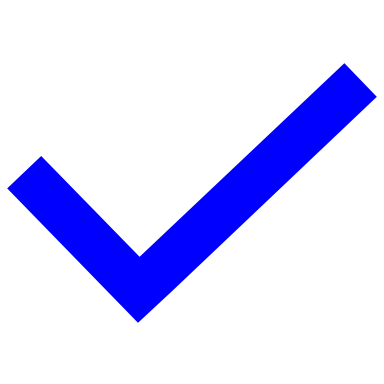 2الصفحة الرئيسية: هي آخر صفحة في الموقع الإلكتروني وغير مهمة.3تستخدم أداة مواقع قوقل (Google sites) في تصميم المواقع الإلكترونية.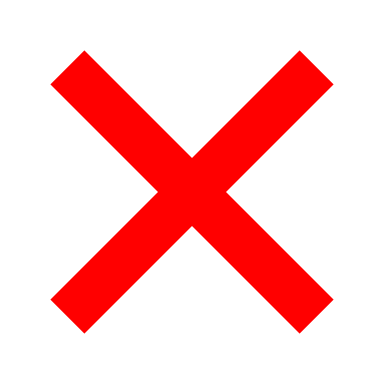 4لتصميم موقع بواسطة أداة مواقع قوقل يجب أن يكون لديك حساب قوقل.5يمكن حذف (الصفحة الرئيسية) بعد تعيينها.                      6نشر موقع إلكتروني يجعله متاحا للجمهور ويتمكن الجميع من رؤيته.7المعلومات: هي حقائق أولية لم يتم تنظيمها ولا تفسيرها.   8أنواع البيانات: أبجدية و عددية و أبجدية عددية.       9تتكون البيانات العددية من جميع الحروف الأبجدية والفراغات.10السجل في قاعدة البيانات: هو مجموعة كاملة من المعلومات التي تشير إلى كيان معين.  11من البرامج التي يمكن استخدامها لإنشاء قاعدة بيانات مايكروسوفت بوربوينت.12لنسخ سجلات أو قصها أو حذفها في برنامج الإكسل يجب تحديدها أولا.13نستطيع فرز النصوص من الأصغر إلى الأكبر.  14فرز التواريخ يكون من الأحدث إلى الأقدم والعكس.  1تتيح لك أداة مواقع قوقل :2لكتابة نص في الموقع أثناء تصميمه ندرج:أكتابة ملفات نصية.أصورة.بتقديم عروض تقديمية.بمقطع فيديو.جتصميم ملفات فيديو.جملف صوتي.دإنشاء مواقع إلكترونية.دمربع نص.3يمكنك استخدام رمز سهولة القراءة لـ:4أيقونة المرساة مفيدة في:أتغميق لون خلفية الصورة.أتغيير الصورة.بلحذف الصورة.بوضع الصورة في أماكن مختلفة على الصفحة.جلزيادة سطوع الصورة.جحذف الصورة.دتغيير الصورة.دزيادة سطوع الصورة5يفيد تعداد الصفحات في الموقع الإلكتروني في :6من معايير الفرز والتصفية في الإكسل:أالتنظيم. أالترتيب الأبجدي. بالمرونة. بالترتيب الرقمي. جتحسين تجربة المستخدم.جالترتيب الزمني.دجميع ما سبق.دجميع ما سبق.